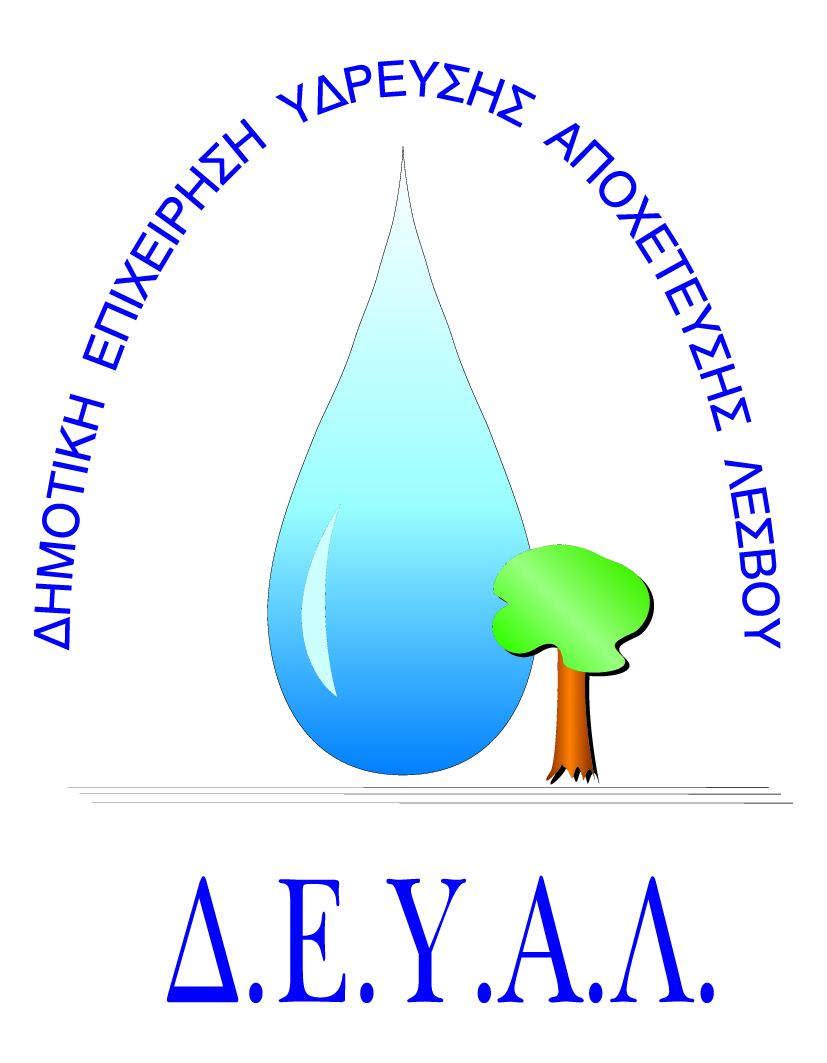 ΔΗΜΟΤΙΚΗ ΕΠΙΧΕΙΡΗΣΗ                                    ΥΔΡΕΥΣΗΣ ΑΠΟΧΕΤΕΥΣΗΣ                                             ΛΕΣΒΟΥΤΜΗΜΑ ΠΡΟΜΗΘΕΙΩΝ                                                                            Αρμόδιος: Γιάννης ΠολυχρόνηςΤηλ: 2251041966Fax: 2251041966Email: promithion@deyamyt.grΑΠΑΙΤΗΣΕΙΣ ΜΕ ΠΟΙΝΗ ΑΠΟΚΛΕΙΣΜΟΥΑ/ΑΠΕΡΙΓΡΑΦΗ ΑΠΑΙΤΗΣΕΩΝΝΑΙΟΧΙ1.Πλήρης συμμόρφωση προμηθευτή με τεχνικές περιγραφές-προδιαγραφές ΔΕΥΑΛΝΑΙ3.Χρόνος ολοκλήρωσης της προμήθειας τρείς (3) ημέρες μετά την ανάθεση της προμήθειαςΝΑΙ4.Οι προσφορές σας θα πρέπει να είναι συμπληρωμένες απαραίτητα στα δικά μας επισυναπτόμενα έντυπαΝΑΙ